          Prefeitura Municipal de Taubaté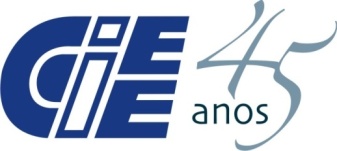 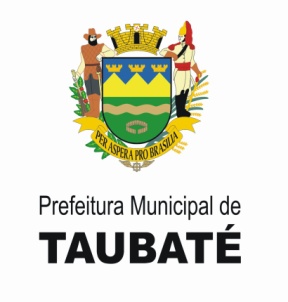           Estado de São PauloEDITAL DE PROCESSO SELETIVO DE ESTAGIÁRIO Nº 03/2012 SECRETARIA DE TURISMO E CULTURA - SEDUCO Centro de Integração Empresa-Escola – CIEE e a Prefeitura Municipal de Taubaté nos termos do disposto da Lei Federal de no 11.1788, 25 de setembro de 2008, faz saber que se encontram abertas as inscrições para estágio remunerado.1 – DISPOSIÇÕES GERAISO processo seletivo destina-se ao preenchimento de vaga de Estágio para o ano de 2012, para o(s) seguinte(s) curso(s):A celebração do Acordo de Cooperação e Termo de Compromisso de Estágio será de acordo com a Lei Federal nº  11.788 de 25 de Setembro de 2008.1.2. O valor da Bolsa Auxílio corresponde a:Nível Superior 4h – R$ 436,66Nível Superior 6h – R$ 700,00O Valor do auxílio Transporte mensal corresponde a R$ 90,00 (noventa reais)Os estagiários cumprirão, a critério da Prefeitura Municipal de Taubaté 20 ou 30 horas semanais, não excedendo 6 horas diárias, nos dias determinado pelo departamento competente.2 - DAS INSCRIÇÕESA inscrição será realizada no período de 05, 06 e 07 de Março de 2012, das 9h00 às 16h00, no Centro de Integração Empresa Escola – CIEE, localizado na Rua Dr. Pedro Costa, 270 – Centro – Taubaté/SP.A inscrição deverá ser feita pessoalmente pelo candidato, munido de RG, CPF (no mínimo com protocolo de solicitação)  comprovante de residência e comprovante de escolaridade atualizado. Formalizada a inscrição, o candidato receberá o protocolo devidamente rubricado pelo responsável do CIEE;Para os candidatos Portadores de Necessidades Especiais - PNE é assegurado 10% das vagas no presente processo seletivo, desde que as atribuições das mesmas sejam compatíveis com a deficiência de que são portadores, que será verificada através de exame médico no ato da convocação, nos termo da Lei No. 11.788/2008;O candidato Portador de Necessidades Especiais deverá apresentar, no ato da inscrição, laudo médico atestando O candidato Portador de Necessidades Especiais deverá apresentar, no ato da inscrição, laudo médico atestando a espécie e o grau ou nível de deficiência, com expressa referência ao código correspondente na Classificação Internacional de Doenças – CID; Os candidatos Portadores de Necessidades Especiais participarão da seleção em igualdade de condições com os demais candidatos no que se refere a conteúdo, avaliação, duração, horário e local de realização da prova;Só poderão participar do processo seletivo estudantes matriculados nos cursos anteriormente indicados no item 1.Não poderão firmar Termo de Compromisso de Estágio os servidores da Prefeitura Municipal de Taubaté ou outrosservidores públicos que cumpram jornada de trabalho incompatível com o estágio.O estudante deverá selecionar no ato da inscrição o personagem para qual está se inscrevendo: ViscondeSabugosa, Pedrinho, Emília, Dona Benta, Narizinho ou Tia Nastácia.2.1. São requisitos para inscrição e contratação:Idade mínima de 16 anos;Ser brasileiro ou estrangeiro com visto de permanência no país; Estar regularmente matriculado no ano letivo de 2012.2.2.  Para os casos de estudantes que já realizaram estágio por período igual ou superior a 2 (dois) anos neste órgão, só poderá se inscrever para um novo processo seletivo quando habilitado para um novo curso.2.3. Imprescindível: até a data da realização do processo seletivo todos os candidatos deverão atualizar seus dados cadastrais através do site www.ciee.org.br. Caso essa atualização não seja realizada, o CIEE não se responsabilizará pelos erros de dados pessoais do candidato no Termo de Compromisso de Estágio;3 – DO PROCESSO SELETIVO3.1. O processo Seletivo classificará os candidatos, levando-se em consideração os pontos obtidos nos testes que serão aplicados dia 10 de Março de 2012, nos seguintes horários:09h00 - Prova teórica: duração máxima de 1h00              Prova Prática: na sequência da prova teórica  máxima de 05 (cinco) minutos para cena, sem réplica.3.2. A prova será realizada na Escola Fego Camargo, localizado na Av. Tiradentes, 502 – Centro - Taubaté/SP.3.3. O Processo seletivo consistirá de prova teórica e prova prática.Prova teórica: consistirá de 16 questões de múltipla escolha e 01 (uma) questão discursiva.  As questões de múltiplaescolha consistirá de 5 (cinco) alternativas cada e valerá 0,5 (meio ponto) cada questão, perfazendo um total de 8 (oito) pontos.  A questão discursiva, valerá de 0 (zero) a  2,0 (dois) pontos, perfazendo um total de 2 pontos.A prova teórica valerá no total de 10 (dez) pontos. Prova prática: consistirá de uma cena de no máximo 5 (cinco) minutos e sem réplica dos textos citados.A prova prática valerá de 0 (zero) a 10 (dez) pontos.A nota final do candidato será obtida através da média aritmética simples da soma das notas obtidas na prova teóricana prova prática.3.4. Os candidatos deverão chegar ao local da realização da prova com antecedência mínima de 30 (trinta) minutos, munidos do comprovante de inscrição, do documento de identidade RG, caneta esferográfica azul e preta.3.5. Durante a prova, não serão permitido o uso de calculadoras, celulares ou consultas a obras ou livro de qualquer espécie.4 – DA CLASSIFICAÇÃO4.1. A classificação dos candidatos constará de duas listagens, sendo uma listagem geral e uma listagem de candidato portador de necessidades especiais e serão classificados por ordem decrescente de pontos obtidos, observando-se a pontuação total obtida.4.1.1. Havendo empate na classificação, proceder-se-á ao desempate usando o seguinte critério preferencial: o de maior idade, persistindo o empate, será declarado vencedor o candidato que estiver mais próximo da conclusão do seu curso.4.2.  Será considerado aprovado no Processo Seletivo o candidato que obtiver nota final igual ou superior a 6,0 (seis).4.3 O Centro de Integração Empresa-Escola – CIEE divulgará a partir do dia 14 de Março de 2012, a pontuação total atribuída na prova através do site da Prefeitura de Taubaté www.taubate.sp.gov.br e no Centro de Integração Empresa Escola – CIEE, situado na rua Dr. Pedro Costa, 270, Centro, Taubaté/SP.5 - DA CONVOCAÇÃO PARA PREENCHIMENTO DA VAGA 5.1. Os portadores de necessidades especiais deverão apresentar laudo médico atestando a espécie e o grau ou nível da deficiência, com expressa referência ao código correspondente da Classificação Internacional de Doença – CID, bem como a provável causa da deficiência;5.1.1. Na falta de candidatos aprovados para as vagas reservadas a deficientes, estas serão preenchidas pelos demais candidatos, com estrita observância da ordem classificatória;5.2. A convocação para preenchimento das vagas será feita através de telefone;5.3. O candidato convocado deverá apresentar-se na data, horário e local estabelecido, no prazo máximo de 48 (quarenta e oito) horas;5.4. A ausência na data, horário e local estabelecido será considerada como desinteresse pela(s) vaga(s), oferecida(s), não cabendo recurso;5.5. O candidato, que não se interessar pela vaga oferecida, deverá comparecer no CIEE, para assinatura do Termo de Desistência, não podendo concorrer à outra vaga pela mesma seleção;5.6. Os candidatos serão convocados de acordo com ordem da classificação final e de acordo com a necessidade de contratação da concedente de estágio.5.7. Serão desclassificados estudantes cujo término de curso for igual ou inferior a 4 (quatro) meses da data da convocação.6 – DA CELEBRAÇÃO DO TERMO DE COMPROMISSO DE ESTÁGIO6.1. A Celebração do Termo de Compromisso de Estágio será de acordo com a Lei Federal nº 11.788 de 25 de Setembro de 2008;6.2. Após convocação, o candidato deverá providenciar Declaração de Escolaridade (original, atual, carimbada e assinada pela Instituição de Ensino) e retirar junto ao CIEE o seu Termo de Compromisso de Estágio - TCE, para assinatura da Instituição de Ensino e Empresa.6.3. Os estágios poderão ser encerrados a qualquer tempo de forma unilateral; 6.4. O estudante que iniciar o estágio poderá firmar o Termo de Compromisso de Estágio - TCE com a Prefeitura Municipal de Taubaté e o Centro de Integração Empresa Escola – CIEE, por no máximo 24 (vinte e quatro) meses;6.5. O horário de estágio será estabelecido de acordo com a área em que o estagiário irá desenvolver o estágio, podendo ser em forma de escala de revezamento, aos sábados, domingos e feriados, totalizando a carga horária máxima de 6horas diária e 30 horas semanal.7 – DOS RECURSOS7.1. O   interposição de  será de 2 (dois) dias úteis após a publicação do resultado final, tendo    o    subsequente;7.2. O   será admitido  o   de  de   de fato;7.3. Os recursos deverão  dirigidos ao Centro de Integração Empresa Escola - CIEE, devendo   fundamentados, constando o  do , o  de , a   concorre, o  e o   correspondência;7.4 – O  interposto  do   será 8 - DISPOSIÇÕES FINAIS8.1. O processo seletivo terá validade até 31 de dezembro de 2012.8.2. A assinatura do candidato no ato da inscrição implicará no conhecimento das instruções e na aceitação tácita das condições deste processo seletivo, tais como se acham estabelecidas neste Edital e nas normas legais pertinentes;8.3. A inexatidão das afirmativas e/ou irregularidades nos documentos, verificadas a qualquer tempo, acarretará a nulidade da inscrição ou do Acordo de Cooperação do estudante, sem prejuízo das medidas de ordem administrativa, cível ou criminal cabíveis;8.4. O Centro de Integração Empresa-Escola e a Prefeitura Municipal de Taubaté não se responsabilizam por eventuais prejuízos ao estudante decorrentes de:Endereço e/ou telefone não atualizados;Endereço de difícil acesso;Correspondência devolvida pela EBCT por razões diversas de fornecimento e/ou endereço errado do candidato.Correspondência recebida por terceiros;8.5. As dúvidas surgidas na aplicação deste Edital, bem como os casos omissos, serão resolvidas pela Gerencia de  Recursos Humanos da Prefeitura Municipal de Taubaté;8.6. Fica eleito o Foro de Taubaté para dirimir quaisquer dúvidas decorrentes do processo regrado neste Edital.9 – DAS DISPOSIÇÕES ESPECÍFICAS9.1 – Prova Teórica: Bibliografias para estagiário de Artes - Personagens:LOBATO, Monteiro. Reinações de Narizinho.LOBATO, Monteiro. Emília no País da Gramática.LOBATO, Monteiro. O Saci.LOBATO, Monteiro. Cidades Mortas.LOBATO, Monteiro. O Presidente Negro.LOBATO, Monteiro. Memórias da Emília.LOBATO, Monteiro. Fábulas.9.2 – Prova Prática: Uma cena de no máximo 5 (cinco) minutos e sem réplica dos textos citados.9.3 – As vagas disponíveis deste edital são para estagiar no MHFP Monteiro Lobato e no PARQUE Municipal do Vale do Itaim.Taubaté, 23 de Fevereiro de 2012. ___________________________________			_______________________________________                                                   Prefeitura Municipal de Taubaté	                                               Centro de Integração Empresa Escola - CIEE	                  									     Valquíria Agasse da Silva				                                                               Supervisora do CIEE – Unidade Taubaté 				           NívelCursoPersonagemQde de VagasInscrição autorizada para estudantes dos anos:Técnico TécnicoTécnico TécnicoTécnicoSuperiorTécnico Arte DramáticaTécnico Artes VisuaisTécnico em InstrumentoTécnico em CantoTécnico em Dança Superior Artes VisuaisVisconde de Sabugosa  Pedrinho Tia Nastácia Dona Benta Emilia Narizinho 5553231º, 2º, 3º e 4 ano em 2012